Хороща Ирина Леонидовна учитель географии Государственного учреждения образовании «Средняя школа № 3 г.Орши»Тема: «География животноводства » Цель: изучение животноводства и его структуры.Задачи:Образовательная: изучить структуру  и основные черты животноводства, уметь характеризовать основные особенности животноводства, выявлять факторы размещения и развития в зависимости от природных условий и показывать на карте страны лидеры.Развивающая: развивать умение работать с картами, картосхемами, характеризующие отрасли животноводства.Воспитательная: воспитывать у учащихся умение работать в группах, парах.Оборудование: карта «Сельское хозяйство мира», картосхемы, кроссенсы.Тип урока: урок изучения нового материалаХод урока Организационный момент.Разминка. Проводится в виде медиаазбуки. ( на экране показаны фотографии с сельскохозяйственными культурами. Учащиеся должны назвать данную культуру, и к какой группе она относится)Опрос домашнего задания. ( Приложение 1)Согласны ли Вы со следующими утверждениями (ответ – «да» или «нет»). В случае отрицательного ответа  необходимо найти и исправить ошибку.Учитель: После данной работы проведем взаимопроверку, сверим с правильными ответами Мотивационно-целевой этап.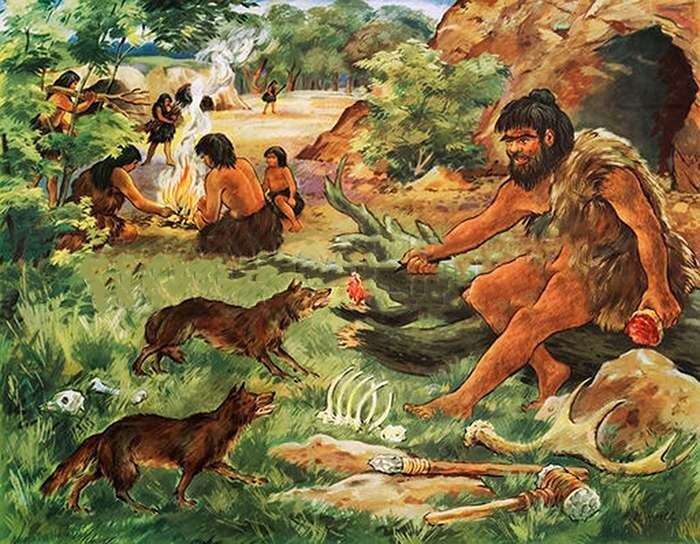 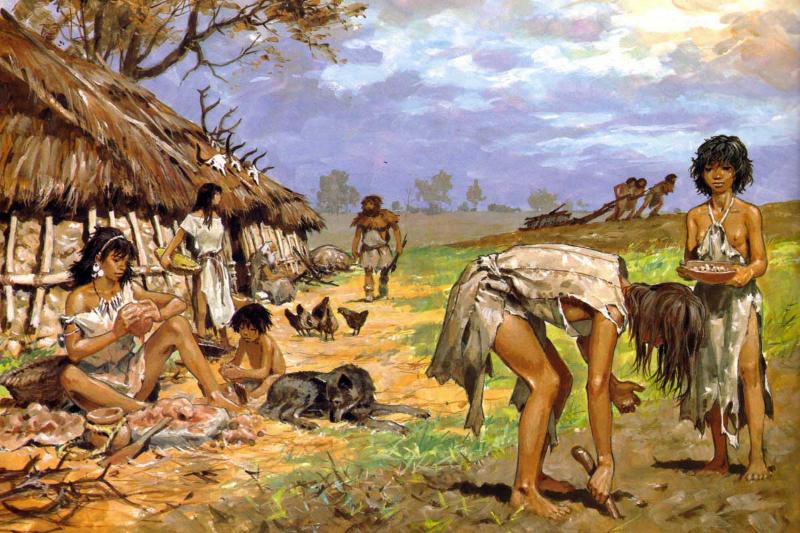 Давайте мы с вами перенесёмся на несколько веков назад, к нашим предкам. Давным-давно, когда еще не было городов, машин и книг, люди жили в пещерах. Они боялись огромных страшных хищников. Древним людям было голодно, очень редко находили  себе пищу. Однажды один разумный человек стал подкармливать волков, которые ходили возле его жилья. Постепенно волки стали добрее, а их детеныши привязались к человеку, стали жить рядом с ним. Они были уже не дикими, а домашними. Человек одомашнил большое количество животных. Их разведение сформировало направление в сельском хозяйстве – животноводство. Какая тема  нашего урока? Сформулируем цель урока.На протяжении всего урока мы будем работать по плану, который вы видите на доске.Изучение нового материалаИндивидуальная работа с текстом учебного пособия. Ответить на вопросы.1.Что такое животноводство?2.Какие отрасли включает животноводство?3. Какие сельскохозяйственные культуры составляют кормовую базу для животноводства?4. Как животноводство связано с растениеводством?Ответы учащихся.Учитель: Современное животноводство очень разнообразно, в его составе выделяется много подотраслей. Ведущую  роль в мировом животноводстве играет скотоводство, свиноводство, птицеводство. Работа по рядам. Каждый ряд характеризует свою подотрасль и заполняет таблицу по данной теме. Работа с картографическим материалом. ( Приложение 2 )География скотоводства.География свиноводства.География птицеводства.Ответы учащихся.Учащиеся выходят к доске и заполняют таблицы.Физкультминутка. Гимнастика для глазУчитель: А сейчас просмотрим небольшой  видеофрагмент по географии овцеводства. После просмотра учащиеся должны ответить на вопросы. ( работа в парах)Вопросы.1.В каких районах получило развитие овцеводство?2.К каким природным зонам  приурочено?3.Основные направления данной отрасли?4.Основная продукция овцеводства?5.Страны лидеры по поголовью овец?Ответы учащихся.Закрепление нового материала. Работа в группах.   Задание: На столах лежат разрезанный кроссенс на части. Задача учащихся сложить их по порядку так, чтобы они были взаимосвязаны между собой. ( Приложение 3)Ответы учащихся.Учитель: А сейчас выполним тест с самопроверкой. ( Приложение 4)Подведение итогов.Домашнее задание. §18, ответить на вопросы. * Мировое поголовье крупного рогатого скота превышает поголовье свиней более чем на 300  млн голов. Однако в мировом производстве мяса на говядину приходится на 10 % меньше, чем на свинину. Объясните почему?Рефлексия. Метод « Лестница успеха» ( на доске в виде лестницы слова: Знаю… , Понимаю.., Умею….Отрасль животноводстваОсновные направленияСтраны лидеры